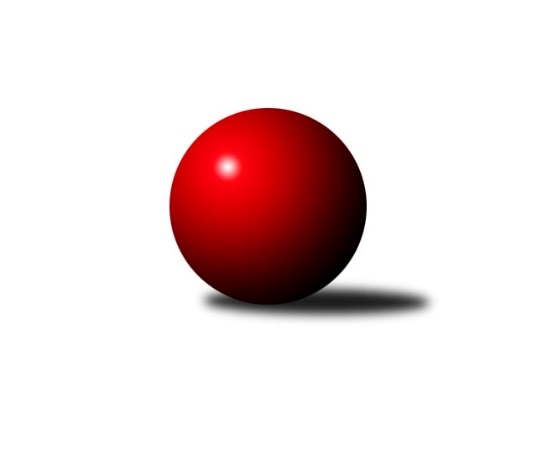 Č.8Ročník 2021/2022	28.4.2024 Východočeská divize dorostu 2021/2022Statistika 8. kolaTabulka družstev:		družstvo	záp	výh	rem	proh	skore	sety	průměr	body	plné	dorážka	chyby	1.	Hylváty A	7	6	1	0	46 : 10 	(21.5 : 18.5)	1158	13	812	346	29.7	2.	Č. Třebová A	7	5	0	2	35 : 21 	(24.5 : 9.5)	1143	10	825	318	36.4	3.	Hylváty B	7	4	0	3	30 : 26 	(23.0 : 13.0)	1171	8	818	353	37.6	4.	Trutnov	7	2	3	2	24 : 32 	(20.0 : 20.0)	1142	7	815	327	37.9	5.	Nová Paka	8	3	0	5	27 : 37 	(19.5 : 24.5)	1129	6	814	315	47.4	6.	Náchod	7	2	2	3	22 : 34 	(15.5 : 22.5)	1154	6	811	343	32.4	7.	Červ. Kostelec	7	2	1	4	24 : 32 	(20.0 : 22.0)	1062	5	760	302	45.9	8.	Pardubice	7	2	1	4	24 : 32 	(14.0 : 22.0)	1015	5	736	279	51.4	9.	Svitavy A	7	1	2	4	24 : 32 	(16.0 : 22.0)	1112	4	789	323	38Tabulka doma:		družstvo	záp	výh	rem	proh	skore	sety	průměr	body	maximum	minimum	1.	Hylváty A	4	4	0	0	30 : 2 	(13.0 : 9.0)	1180	8	1227	1107	2.	Pardubice	4	2	1	1	20 : 12 	(12.0 : 8.0)	1081	5	1142	941	3.	Č. Třebová A	3	2	0	1	14 : 10 	(10.0 : 2.0)	1147	4	1210	1099	4.	Trutnov	4	1	2	1	14 : 18 	(13.0 : 11.0)	1143	4	1212	1087	5.	Svitavy A	3	1	1	1	14 : 10 	(11.0 : 5.0)	1157	3	1207	1090	6.	Červ. Kostelec	4	1	1	2	16 : 16 	(13.0 : 11.0)	1085	3	1162	1008	7.	Náchod	3	1	0	2	8 : 16 	(5.5 : 12.5)	1221	2	1237	1209	8.	Hylváty B	3	1	0	2	8 : 16 	(6.5 : 7.5)	1126	2	1176	1083	9.	Nová Paka	4	1	0	3	11 : 21 	(11.5 : 12.5)	1065	2	1123	1003Tabulka venku:		družstvo	záp	výh	rem	proh	skore	sety	průměr	body	maximum	minimum	1.	Hylváty B	4	3	0	1	22 : 10 	(16.5 : 5.5)	1169	6	1295	1098	2.	Č. Třebová A	4	3	0	1	21 : 11 	(14.5 : 7.5)	1141	6	1201	1080	3.	Hylváty A	3	2	1	0	16 : 8 	(8.5 : 9.5)	1151	5	1182	1134	4.	Nová Paka	4	2	0	2	16 : 16 	(8.0 : 12.0)	1145	4	1247	1052	5.	Náchod	4	1	2	1	14 : 18 	(10.0 : 10.0)	1137	4	1194	1090	6.	Trutnov	3	1	1	1	10 : 14 	(7.0 : 9.0)	1141	3	1155	1107	7.	Červ. Kostelec	3	1	0	2	8 : 16 	(7.0 : 11.0)	1054	2	1259	872	8.	Svitavy A	4	0	1	3	10 : 22 	(5.0 : 17.0)	1101	1	1150	1031	9.	Pardubice	3	0	0	3	4 : 20 	(2.0 : 14.0)	993	0	1069	879Tabulka podzimní části:		družstvo	záp	výh	rem	proh	skore	sety	průměr	body	doma	venku	1.	Hylváty A	7	6	1	0	46 : 10 	(21.5 : 18.5)	1158	13 	4 	0 	0 	2 	1 	0	2.	Č. Třebová A	7	5	0	2	35 : 21 	(24.5 : 9.5)	1143	10 	2 	0 	1 	3 	0 	1	3.	Hylváty B	7	4	0	3	30 : 26 	(23.0 : 13.0)	1171	8 	1 	0 	2 	3 	0 	1	4.	Trutnov	7	2	3	2	24 : 32 	(20.0 : 20.0)	1142	7 	1 	2 	1 	1 	1 	1	5.	Nová Paka	8	3	0	5	27 : 37 	(19.5 : 24.5)	1129	6 	1 	0 	3 	2 	0 	2	6.	Náchod	7	2	2	3	22 : 34 	(15.5 : 22.5)	1154	6 	1 	0 	2 	1 	2 	1	7.	Červ. Kostelec	7	2	1	4	24 : 32 	(20.0 : 22.0)	1062	5 	1 	1 	2 	1 	0 	2	8.	Pardubice	7	2	1	4	24 : 32 	(14.0 : 22.0)	1015	5 	2 	1 	1 	0 	0 	3	9.	Svitavy A	7	1	2	4	24 : 32 	(16.0 : 22.0)	1112	4 	1 	1 	1 	0 	1 	3Tabulka jarní části:		družstvo	záp	výh	rem	proh	skore	sety	průměr	body	doma	venku	1.	Náchod	0	0	0	0	0 : 0 	(0.0 : 0.0)	0	0 	0 	0 	0 	0 	0 	0 	2.	Hylváty B	0	0	0	0	0 : 0 	(0.0 : 0.0)	0	0 	0 	0 	0 	0 	0 	0 	3.	Svitavy A	0	0	0	0	0 : 0 	(0.0 : 0.0)	0	0 	0 	0 	0 	0 	0 	0 	4.	Č. Třebová A	0	0	0	0	0 : 0 	(0.0 : 0.0)	0	0 	0 	0 	0 	0 	0 	0 	5.	Hylváty A	0	0	0	0	0 : 0 	(0.0 : 0.0)	0	0 	0 	0 	0 	0 	0 	0 	6.	Červ. Kostelec	0	0	0	0	0 : 0 	(0.0 : 0.0)	0	0 	0 	0 	0 	0 	0 	0 	7.	Nová Paka	0	0	0	0	0 : 0 	(0.0 : 0.0)	0	0 	0 	0 	0 	0 	0 	0 	8.	Pardubice	0	0	0	0	0 : 0 	(0.0 : 0.0)	0	0 	0 	0 	0 	0 	0 	0 	9.	Trutnov	0	0	0	0	0 : 0 	(0.0 : 0.0)	0	0 	0 	0 	0 	0 	0 	0 Zisk bodů pro družstvo:		jméno hráče	družstvo	body	zápasy	v %	dílčí body	sety	v %	1.	Filip Roman 	Svitavy A 	14	/	7	(100%)		/		(%)	2.	Vojtěch Morávek 	Hylváty A 	12	/	7	(86%)		/		(%)	3.	Jan Bajer 	Nová Paka  	11	/	8	(69%)		/		(%)	4.	Monika Nováková 	Pardubice  	10	/	7	(71%)		/		(%)	5.	Adam Bezdíček 	Č. Třebová A 	9	/	7	(64%)		/		(%)	6.	Karolína Kolářová 	Č. Třebová A 	8	/	5	(80%)		/		(%)	7.	Martin Bryška 	Hylváty B 	8	/	5	(80%)		/		(%)	8.	Filip Ladnar 	Červ. Kostelec   	8	/	6	(67%)		/		(%)	9.	Anthony Šípek 	Hylváty A 	8	/	6	(67%)		/		(%)	10.	Michal Mertlík 	Trutnov  	8	/	7	(57%)		/		(%)	11.	Kryštof Vavřín 	Hylváty B 	8	/	7	(57%)		/		(%)	12.	Jan Žemlička 	Hylváty A 	6	/	3	(100%)		/		(%)	13.	Tomáš Ladnar 	Červ. Kostelec   	6	/	4	(75%)		/		(%)	14.	Matěj Mach 	Hylváty A 	6	/	4	(75%)		/		(%)	15.	Kamil Dvořák 	Pardubice  	6	/	5	(60%)		/		(%)	16.	Jan Vostrčil 	Hylváty B 	6	/	6	(50%)		/		(%)	17.	Václav Plíšek 	Nová Paka  	6	/	6	(50%)		/		(%)	18.	Tomáš Doucha 	Náchod  	6	/	7	(43%)		/		(%)	19.	Lucie Marešová 	Č. Třebová A 	6	/	7	(43%)		/		(%)	20.	Martin Doucha 	Náchod  	6	/	7	(43%)		/		(%)	21.	Adam Krátký 	Svitavy A 	4	/	4	(50%)		/		(%)	22.	Lucie Zelinková 	Svitavy A 	4	/	5	(40%)		/		(%)	23.	Michal Turek 	Trutnov  	4	/	6	(33%)		/		(%)	24.	Dana Adamů 	Červ. Kostelec   	4	/	6	(33%)		/		(%)	25.	Vít Musil 	Pardubice  	4	/	7	(29%)		/		(%)	26.	Jakub Soviar 	Nová Paka  	4	/	8	(25%)		/		(%)	27.	Martin Mareš 	Č. Třebová A 	2	/	2	(50%)		/		(%)	28.	Matěj Kulich 	Trutnov  	2	/	2	(50%)		/		(%)	29.	Lukáš Hejčl 	Náchod  	2	/	4	(25%)		/		(%)	30.	Ondřej Macháček 	Červ. Kostelec   	2	/	4	(25%)		/		(%)	31.	David Prycl 	Trutnov  	2	/	6	(17%)		/		(%)	32.	Jakub Vacek 	Hylváty B 	0	/	1	(0%)		/		(%)	33.	Jana Poláková 	Hylváty A 	0	/	1	(0%)		/		(%)	34.	Tereza Vacková 	Hylváty B 	0	/	1	(0%)		/		(%)	35.	Dominik Semerák 	Červ. Kostelec   	0	/	1	(0%)		/		(%)	36.	Jiří Komprs 	Hylváty B 	0	/	1	(0%)		/		(%)	37.	Petr Doubek 	Náchod  	0	/	1	(0%)		/		(%)	38.	Anna Chaloupková 	Pardubice  	0	/	2	(0%)		/		(%)	39.	Sebastian Rolf 	Nová Paka  	0	/	2	(0%)		/		(%)	40.	Jan Gintar 	Náchod  	0	/	2	(0%)		/		(%)	41.	Lukáš Pail 	Svitavy A 	0	/	5	(0%)		/		(%)Průměry na kuželnách:		kuželna	průměr	plné	dorážka	chyby	výkon na hráče	1.	SKK Nachod, 1-4	1228	851	377	33.0	(409.6)	2.	Trutnov, 1-4	1144	804	340	37.0	(381.5)	3.	Svitavy, 1-2	1144	816	328	37.5	(381.4)	4.	Hylváty, 1-2	1133	805	328	36.2	(378.0)	5.	TJ Lokomotiva Česká Třebová, 1-4	1107	797	310	44.8	(369.2)	6.	Č. Kostelec, 1-2	1095	776	318	36.8	(365.2)	7.	Pardubice, 1-2	1081	781	300	44.0	(360.5)	8.	Nová Paka, 1-2	1076	781	295	50.4	(358.8)Nejlepší výkony na kuželnách:SKK Nachod, 1-4Hylváty B	1295	5. kolo	Martin Doucha 	Náchod 	460	7. koloČerv. Kostelec  	1259	7. kolo	Martin Bryška 	Hylváty B	437	5. koloNáchod 	1237	7. kolo	Kryštof Vavřín 	Hylváty B	435	5. koloNáchod 	1217	2. kolo	Tomáš Doucha 	Náchod 	431	5. koloNáchod 	1209	5. kolo	Dana Adamů 	Červ. Kostelec  	429	7. koloNová Paka 	1156	2. kolo	Lukáš Hejčl 	Náchod 	424	5. kolo		. kolo	Jan Vostrčil 	Hylváty B	423	5. kolo		. kolo	Tomáš Doucha 	Náchod 	421	2. kolo		. kolo	Filip Ladnar 	Červ. Kostelec  	418	7. kolo		. kolo	Jan Bajer 	Nová Paka 	416	2. koloTrutnov, 1-4Nová Paka 	1247	8. kolo	Jan Bajer 	Nová Paka 	455	8. koloTrutnov 	1212	3. kolo	Filip Roman 	Svitavy A	419	3. koloNáchod 	1157	1. kolo	Michal Mertlík 	Trutnov 	416	3. koloSvitavy A	1150	3. kolo	Adam Krátký 	Svitavy A	412	3. koloTrutnov 	1137	8. kolo	Tomáš Doucha 	Náchod 	410	1. koloTrutnov 	1134	1. kolo	Michal Turek 	Trutnov 	406	1. koloTrutnov 	1087	5. kolo	David Prycl 	Trutnov 	402	3. koloPardubice 	1031	5. kolo	Michal Turek 	Trutnov 	401	8. kolo		. kolo	Michal Mertlík 	Trutnov 	397	5. kolo		. kolo	Jakub Soviar 	Nová Paka 	397	8. koloSvitavy, 1-2Svitavy A	1207	6. kolo	Lucie Zelinková 	Svitavy A	448	2. koloHylváty A	1182	2. kolo	Filip Roman 	Svitavy A	427	2. koloSvitavy A	1173	2. kolo	Jan Bajer 	Nová Paka 	423	4. koloNová Paka 	1124	4. kolo	Lucie Zelinková 	Svitavy A	422	4. koloNáchod 	1090	6. kolo	Lucie Zelinková 	Svitavy A	411	6. koloSvitavy A	1090	4. kolo	Vojtěch Morávek 	Hylváty A	409	2. kolo		. kolo	Adam Krátký 	Svitavy A	406	6. kolo		. kolo	Anthony Šípek 	Hylváty A	390	2. kolo		. kolo	Filip Roman 	Svitavy A	390	6. kolo		. kolo	Matěj Mach 	Hylváty A	383	2. koloHylváty, 1-2Hylváty A	1227	3. kolo	Matěj Mach 	Hylváty A	449	3. koloHylváty A	1222	6. kolo	Vojtěch Morávek 	Hylváty A	444	1. koloČ. Třebová A	1201	4. kolo	Vojtěch Morávek 	Hylváty A	444	3. koloHylváty B	1176	7. kolo	Matěj Mach 	Hylváty A	428	6. koloHylváty A	1165	1. kolo	Vojtěch Morávek 	Hylváty A	418	6. koloTrutnov 	1147	6. kolo	Michal Mertlík 	Trutnov 	415	6. koloHylváty B	1120	4. kolo	Lucie Marešová 	Č. Třebová A	414	4. koloHylváty B	1116	1. kolo	Jan Vostrčil 	Hylváty B	404	2. koloHylváty A	1107	8. kolo	Dana Adamů 	Červ. Kostelec  	403	3. koloTrutnov 	1107	2. kolo	Filip Roman 	Svitavy A	400	7. koloTJ Lokomotiva Česká Třebová, 1-4Č. Třebová A	1210	5. kolo	Adam Bezdíček 	Č. Třebová A	434	7. koloNáchod 	1194	3. kolo	Filip Roman 	Svitavy A	423	5. koloČ. Třebová A	1133	7. kolo	Adam Bezdíček 	Č. Třebová A	421	3. koloSvitavy A	1131	5. kolo	Lukáš Hejčl 	Náchod 	420	3. koloČ. Třebová A	1099	3. kolo	Adam Bezdíček 	Č. Třebová A	417	5. koloPardubice 	879	7. kolo	Karolína Kolářová 	Č. Třebová A	411	5. kolo		. kolo	Tomáš Doucha 	Náchod 	397	3. kolo		. kolo	Lucie Marešová 	Č. Třebová A	396	3. kolo		. kolo	Lucie Zelinková 	Svitavy A	383	5. kolo		. kolo	Lucie Marešová 	Č. Třebová A	382	5. koloČ. Kostelec, 1-2Červ. Kostelec  	1162	2. kolo	Tomáš Ladnar 	Červ. Kostelec  	431	2. koloTrutnov 	1155	4. kolo	Michal Mertlík 	Trutnov 	424	4. koloČerv. Kostelec  	1143	4. kolo	Kryštof Vavřín 	Hylváty B	407	8. koloČ. Třebová A	1102	6. kolo	Martin Bryška 	Hylváty B	400	8. koloHylváty B	1098	8. kolo	Filip Ladnar 	Červ. Kostelec  	398	4. koloPardubice 	1069	2. kolo	Dana Adamů 	Červ. Kostelec  	393	2. koloČerv. Kostelec  	1027	6. kolo	Adam Bezdíček 	Č. Třebová A	393	6. koloČerv. Kostelec  	1008	8. kolo	Karolína Kolářová 	Č. Třebová A	389	6. kolo		. kolo	Kamil Dvořák 	Pardubice 	380	2. kolo		. kolo	Tomáš Ladnar 	Červ. Kostelec  	379	4. koloPardubice, 1-2Pardubice 	1142	6. kolo	Kamil Dvořák 	Pardubice 	406	4. koloHylváty A	1137	4. kolo	Vojtěch Morávek 	Hylváty A	400	4. koloPardubice 	1125	1. kolo	Vít Musil 	Pardubice 	399	6. koloPardubice 	1117	4. kolo	Vít Musil 	Pardubice 	391	8. koloNáchod 	1106	8. kolo	Monika Nováková 	Pardubice 	389	1. koloNová Paka 	1052	6. kolo	Tomáš Doucha 	Náchod 	383	8. koloSvitavy A	1031	1. kolo	Kamil Dvořák 	Pardubice 	381	1. koloPardubice 	941	8. kolo	Jan Žemlička 	Hylváty A	379	4. kolo		. kolo	Monika Nováková 	Pardubice 	375	4. kolo		. kolo	Monika Nováková 	Pardubice 	372	6. koloNová Paka, 1-2Č. Třebová A	1181	1. kolo	Kryštof Vavřín 	Hylváty B	418	3. koloHylváty B	1166	3. kolo	Vojtěch Morávek 	Hylváty A	411	7. koloHylváty A	1134	7. kolo	Karolína Kolářová 	Č. Třebová A	408	1. koloNová Paka 	1123	3. kolo	Jan Bajer 	Nová Paka 	406	1. koloNová Paka 	1106	1. kolo	Adam Bezdíček 	Č. Třebová A	406	1. koloNová Paka 	1027	7. kolo	Jan Bajer 	Nová Paka 	397	7. koloNová Paka 	1003	5. kolo	Jan Bajer 	Nová Paka 	395	5. koloČerv. Kostelec  	872	5. kolo	Jana Poláková 	Hylváty A	379	7. kolo		. kolo	Václav Plíšek 	Nová Paka 	377	3. kolo		. kolo	Jan Bajer 	Nová Paka 	376	3. koloČetnost výsledků:	8.0 : 0.0	6x	6.0 : 2.0	8x	4.0 : 4.0	5x	2.0 : 6.0	9x	1.0 : 7.0	1x	0.0 : 8.0	3x